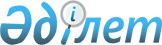 О внесении изменений в решение Хромтауского районного маслихата от 23 декабря 2022 года № 302 "Об утверждении Хромтауского районного бюджета на 2023-2025 годы"Решение Хромтауского районного маслихата Актюбинской области от 14 июля 2023 года № 39
      Хромтауский районный маслихат РЕШИЛ:
      1. Внести в решение Хромтауского районного маслихата "Об утверждении Хромтауского районного бюджета на 2023-2025 годы" от 23 декабря 2022 года № 302 следующие изменения:
      пункт 1 изложить в новой редакции:
      "1. Утвердить районный бюджет на 2023-2025 годы согласно приложениям 1, 2 и 3 соответственно, в том числе на 2023 год в следующих объемах:
      1) доходы – 15 005 234 тысяч тенге, в том числе:
      налоговые поступления – 9 659 348 тысяч тенге;
      неналоговые поступления – 95 402 тысяч тенге;
      поступления от продажи основного капитала – 3 000 тысяч тенге;
      поступления трансфертов – 5 247 484 тысяч тенге;
      2) затраты – 16 540 464,9 тысяч тенге;
      3) чистое бюджетное кредитование – 176 941 тысяч тенге, в том числе:
      бюджетные кредиты – 202 245 тысяч тенге;
      погашение бюджетных кредитов – 25 304 тысяч тенге;
      4) сальдо по операциям с финансовыми активами – 0 тенге, в том числе:
      приобретение финансовых активов – 0 тенге;
      поступления от продажи финансовых активов государства – 0 тенге;
      5) дефицит (профицит) бюджета – -1 712 171,9 тысяч тенге; 
      6) финансирование дефицита (использование профицита) бюджета – 
      1 712 171,9 тысяч тенге, в том числе:
      поступление займов – 77 813 тысяч тенге;
      погашение займов – 25 304 тысяч тенге;
      используемые остатки бюджетных средств – 1 659 662,9 тысяч тенге.".
      Слово "инвалидов" в абзаце девятнадцатом пункта 2 заменить словами "лиц с инвалидностью".
      пункт 4 изложить в следующей новой редакции:
      "4. Установить в районном бюджете на 2023 год распределение общей суммы поступлений от налогов в следующих размерах:
      1) по индивидуальному подоходному налогу с доходов, облагаемых у источника выплаты 50 процентов;
      2) по социальному налогу 55 процентов;
      3) корпоративный подоходный налог с предприятий, исключая доходы организаций нефтяного сектора 60 процентов.".
      2. Приложение 1 к указанному решению изложить в новой редакции согласно приложения к настоящему решению.
      3. Настоящее решение вводится в действие с 1 января 2023 года. Хромтауский районный бюджет на 2023 год
					© 2012. РГП на ПХВ «Институт законодательства и правовой информации Республики Казахстан» Министерства юстиции Республики Казахстан
				
      Председатель Хромтауского районного маслихата 

Болтаов Э. Б.
Приложение к решению Хромтауского районного маслихата от 14 июля 2023 года № 39Приложение 1 к решению Хромтауского районного маслихата от 23 декабря 2022 года № 302
Категория
Категория
Категория
Категория
Сумма (тысяч тенге)
Класс
Класс
Класс
Сумма (тысяч тенге)
Подкласс
Подкласс
Сумма (тысяч тенге)
Наименование
Сумма (тысяч тенге)
1
2
3
4
5
I. Доходы
15 005 234
1
Налоговые поступления
9 659 348
01
Подоходный налог
4 635 328
1
Корпоративный подоходный налог
765 000
2
Индивидуальный подоходный налог
3 870 328
03
Социальный налог
2 980 000
1
Социальный налог
2 980 000
04
Налоги на собственность
2 000 000
1
Налоги на имущество
2 000 000
05
Внутренние налоги на товары, работы и услуги
37 370
2
Акцизы
4 100
3
Поступления за использование природных и других ресурсов
13 870
4
Сборы за ведение предпринимательской и профессиональной деятельности
19 400
08
Обязательные платежи, взимаемые за совершение юридически значимых действий и (или) выдачу документов уполномоченными на то государственными органами или должностными лицами
6 650
1
Государственная пошлина
6 650
2
Неналоговые поступления
95 402
01
Доходы от государственной собственности
11 312
5
Доходы от аренды имущества, находящегося в государственной собственности
11 200
7
Вознаграждения по кредитам, выданным из государственного бюджета
112
04
Штрафы, пени, санкции, взыскания, налагаемые государственными учреждениями, финансируемыми из государственного бюджета, а также содержащимися и финансируемыми из бюджета (сметы расходов) Национального Банка Республики Казахстан
90
1
Штрафы, пени, санкции, взыскания, налагаемые государственными учреждениями, финансируемыми из государственного бюджета, а также содержащимися и финансируемыми из бюджета (сметы расходов) Национального Банка Республики Казахстан, за исключением поступлений от организаций нефтяного сектора и в Фонд компенсации потерпевшим
90
06
Прочие неналоговые поступления
84 000
1
Прочие неналоговые поступления
84 000
3
Поступления от продажи основного капитала
3 000
01
Продажа государственного имущества, закрепленного за государственными учреждениями
3 000
1
Продажа государственного имущества, закрепленного за государственными учреждениями
3 000
4
Поступления трансфертов
5 247 484
02
Трансферты из вышестоящих органов государственного управления
5 247 484
2
Трансферты из областного бюджета
5 247 484
Функциональная группа
Функциональная группа
Функциональная группа
Функциональная группа
Функциональная группа
Сумма (тысяч тенге)
Функциональная подгруппа
Функциональная подгруппа
Функциональная подгруппа
Функциональная подгруппа
Сумма (тысяч тенге)
Администратор бюджетных программ
Администратор бюджетных программ
Администратор бюджетных программ
Сумма (тысяч тенге)
Программа
Программа
Сумма (тысяч тенге)
Наименование
Сумма (тысяч тенге)
1
2
3
4
5
6
II. Затраты
16 540 464,9
01
Государственные услуги общего характера
2 853 862
1
Представительные, исполнительные и другие органы, выполняющие общие функции государственного управления
441 537
112
Аппарат маслихата района (города областного значения)
51 768
001
Услуги по обеспечению деятельности маслихата района (города областного значения)
48 665
003
Капитальные расходы государственного органа
3 103
122
Аппарат акима района (города областного значения)
389 769
001
Услуги по обеспечению деятельности акима района (города областного значения)
210 100
003
Капитальные расходы государственного органа
19 275
113
Целевые текущие трансферты нижестоящим бюджетам
160 394
2
Финансовая деятельность
3 465
459
Отдел экономики и финансов района (города областного значения)
3 465
003
Проведение оценки имущества в целях налогооблажения
2 074
010
Приватизация, управление коммунальным имуществом, постприватизационная деятельность и регулирование споров, связанных с этим
1 391
9
Прочие государственные услуги общего характера
2 408 860
458
Отдел жилищно-коммунального хозяйства, пассажирского транспорта и автомобильных дорог района (города областного значения)
2 309 157
001
Услуги по реализации государственной политики на местном уровне в области жилищно-коммунального хозяйства, пассажирского транспорта и автомобильных дорог
113 867
013
Капитальные расходы государственного органа
186 920
113
Целевые текущие трансферты нижестоящим бюджетам
2 008 370
459
Отдел экономики и финансов района (города областного значения)
99 703
001
Услуги по реализации государственной политики в области формирования и развития экономической политики, государственного планирования, исполнения бюджета и управления коммунальной собственностью района (города областного значения)
88 012
015
Капитальные расходы государственного органа
11 691
02
Оборона
86 798
1
Военные нужды
8 999
122
Аппарат акима района (города областного значения)
8 999
005
Мероприятия в рамках исполнения всеобщей воинской обязанности
8 999
2
Организация работы по чрезвычайным ситуациям
77 799
122
Аппарат акима района (города областного значения)
77 799
006
Предупреждение и ликвидация чрезвычайных ситуаций масштаба района (города областного значения)
61 629
007
Мероприятия по профилактике и тушению степных пожаров районного (городского) масштаба, а также пожаров в населенных пунктах, в которых не созданы органы государственной противопожарной службы
16 170
06
Социальная помощь и социальное обеспечение
1 101 790
1
Социальное обеспечение
46 223
451
Отдел занятости и социальных программ района (города областного значения)
46 223
005
Государственная адресная социальная помощь
46 223
2
Социальная помощь
975 223
451
Отдел занятости и социальных программ района (города областного значения)
975 223
002
Программа занятости
614 263
004
Оказание социальной помощи на приобретение топлива специалистам здравоохранения, образования, социального обеспечения, культуры, спорта и ветеринарии в сельской местности в соответствии с законодательством Республики Казахстан
14 200
006
Оказание жилищной помощи
2 735
007
Социальная помощь отдельным категориям нуждающихся граждан по решениям местных представительных органов
130 795
017
Обеспечение нуждающихся лиц с инвалидностью обязательными гигиеническими средствами и предоставление услуг специалистами жестового языка, индивидуальными помощниками в соответствии с индивидуальной программой реабилитации лиц с инвалидностью
160 523
023
Обеспечение деятельности центров занятости населения
52 707
9
Прочие услуги в области социальной помощи и социального обеспечения
80 344
451
Отдел занятости и социальных программ района (города областного значения)
80 344
001
Услуги по реализации государственной политики на местном уровне в области обеспечения занятости и реализации социальных программ для населения
43 264
011
Оплата услуг по зачислению, выплате и доставке пособий и других социальных выплат
2 000
050
Обеспечение прав и улучшение качества жизни лиц с инвалидностью в Республике Казахстан
35 080
07
Жилищно-коммунальное хозяйство
2 747 542
1
Жилищное хозяйство
573 165
458
Отдел жилищно-коммунального хозяйства, пассажирского транспорта и автомобильных дорог района (города областного значения)
28 000
003
Капитальные расходы государственного органа
27 500
031
Подготовка технических паспортов на объекты кондоминиума
500
466
Отдел архитектуры, градостроительства и строительства района (города областного значения)
544 047
003
Проектирование и (или) строительство, реконструкция жилья коммунального жилищного фонда
306 321
004
Проектирование, развитие и (или) обустройство инженерно-коммуникационной инфраструктуры
112 926
098
Приобретение жилья коммунального жилищного фонда
124 800
477
Отдел сельского хозяйства и земельных отношений района (города областного значения)
1 118
016
Приобретение земельных участков для государственных нужд
1 118
2
Коммунальное хозяйство
2 174 377
458
Отдел жилищно-коммунального хозяйства, пассажирского транспорта и автомобильных дорог района (города областного значения)
1 529 306
012
Функционирование системы водоснабжения и водоотведения
27 000
026
Организация эксплуатации тепловых сетей, находящихся в коммунальной собственности районов (городов областного значения)
48 000
028
Развитие коммунального хозяйства
85 429
058
Развитие системы водоснабжения и водоотведения в сельских населенных пунктах
1 368 877
466
Отдел архитектуры, градостроительства и строительства района (города областного значения)
645 071
005
Развитие коммунального хозяйства
645 071
08
Культура, спорт, туризм и информационное пространство
435 213
1
Деятельность в области культуры
165 246
457
Отдел культуры, развития языков, физической культуры и спорта района (города областного значения)
165 246
003
Поддержка культурно - досуговой работы
165 246
2
Спорт
16 000
457
Отдел культуры, развития языков, физической культуры и спорта района (города областного значения)
16 000
009
Проведение спортивных соревнований на районном (города областного значения) уровне
4 000
010
Подготовка и участие членов сборных команд района (города областного значения) по различным видам спорта на областных спортивных соревнованиях
12 000 
3
Информационное пространство
90 806
456
Отдел внутренней политики района (города областного значения)
20 000
002
Услуги по проведению государственной информационной политики
20 000
457
Отдел культуры, развития языков, физической культуры и спорта района (города областного значения)
70 806
006
Функционирование районных (городских) библиотек
70 806
9
Прочие услуги по организации культуры, спорта, туризма и информационного пространства
163 161
456
Отдел внутренней политики района (города областного значения)
95 240
001
Услуги по реализации государственной политики на местном уровне в области информации, укрепления государственности и формирования социального оптимизма граждан
19 426
003
Реализация мероприятий в сфере молодежной политики
56 873
006
Капитальные расходы государственного органа
635
032
Капитальные затраты подведомственных государственных органов и организаций
18 306
457
Отдел культуры, развития языков, физической культуры и спорта района (города областного значения)
67 921
001
Услуги по реализации государственной политики на местном уровне в области развития языков и культуры
21 777
014
Капитальные расходы государственного органа
480
032
Капитальные затраты подведомственных государственных органов и организаций
45 664
9
Топливно-энергетический комплекс и недропользование
227 808
9
Прочие услуги в области топливно-энергетического комплекса и недропользования
227 808
458
Отдел жилищно-коммунального хозяйства, пассажирского транспорта и автомобильных дорог района (города областного значения)
227 808
036
Развитие газотранспортной системы
227 808
10
Сельское, водное, лесное, рыбное хозяйство, особо охраняемые природные территории, охрана окружающей среды и животного мира, земельные отношения
110 014
1
Сельское хозяйство
94 585
466
Отдел архитектуры, градостроительства и строительства района (города областного значения)
23 507
010
Развитие объектов сельского хозяйства
23 507
477
Отдел сельского хозяйства и земельных отношений района (города областного значения)
71 078
001
Услуги по реализации государственной политики на местном уровне в сфере сельского хозяйства и земельных отношений на территории района (города областного значения)
60 785
003
Капитальные расходы государственного органа
840
009
Земельно-хозяйственное устройство населенных пунктов
7 965
011
Землеустройство, проводимое при установлении границ районов, городов областного значения, районного значения, сельского округов, поселков, сел
1 488 
9
Прочие услуги в области сельского, водного, лесного, рыбного хозяйства, охраны окружающей среды и земельных отношений
15 429
458
Отдел жилищно-коммунального хозяйства, пассажирского транспорта и автомобильных дорог района (города областного значения)
4 951
056
Строительство приютов для животных, центров временного содержания
4 951
459
Отдел экономики и финансов района (города областного значения)
10 478
099
Реализация мер по оказанию социальной поддержки специалистов
10 478
11
Промышленность, архитектурная, градостроительная и строительная деятельность
112 793
2
Архитектурная, градостроительная и строительная деятельность
112 793
466
Отдел архитектуры, градостроительства и строительства района (города областного значения)
112 793
001
Услуги по реализации государственной политики в области строительства, улучшения архитектурного облика городов, районов и населенных пунктов области и обеспечению рационального и эффективного градостроительного освоения территории района (города областного значения)
42 324
013
Разработка схем градостроительного развития территории района, генеральных планов городов районного (областного) значения, поселков и иных сельских населенных пунктов
70 469
12
Транспорт и коммуникация
2 868 463
1
Автомобильный транспорт
2 868 463
458
Отдел жилищно-коммунального хозяйства, пассажирского транспорта и автомобильных дорог района (города областного значения)
2 868 463
022
Развитие транспортной инфраструктуры
943 142
023
Обеспечение функционирования автомобильных дорог
16 184
045
Капитальный и средний ремонт дорог районного значения и улиц населенных пунктов.
370 645
051
Реализация приоритетных проектов транспортной инфраструктуры
1 538 492
13
Прочие
379 067
3
Поддержка предпринимательской деятельности и защита конкуренции
33 954
469
Отдел предпринимательства района (города областного значения)
33 954
001
Услуги по реализации государственной политики на местном уровне в области развития предпринимательства
19 954
003
Поддержка предпринимательской деятельности
4 000
004
Капитальные расходы государственного органа
10 000
9
Прочие
345 113
458
Отдел жилищно-коммунального хозяйства, пассажирского транспорта и автомобильных дорог района (города областного значения)
240 113
062
Реализация мероприятий по социальной и инженерной инфраструктуре сельских поселений в рамках проекта "Ауыл-Ел бесігі"
240 113
459
Отдел экономики и финансов района (города областного значения)
105 000
012
Резерв местного исполнительного органа района (города областного значения)
105 000
14
Обслуживание долга
97 896
1
Обслуживание долга
97 896
459
Отдел экономики и финансов района (города областного значения)
97 896
021
Обслуживание долга местных исполнительных органов по выплате вознаграждений и иных платежей по займам из областного бюджета
97 896
15
Трансферты
5 519 218,9
1
Трансферты
5 519 218,9
459
Отдел экономики и финансов района (города областного значения)
5 519 218,9
006
Возврат неиспользованных (недоиспользованных) целевые трансфертов
1 370,1
007
Бюджетные изъятия
4 727 186
024
Целевые текущие трансферты из нижестоящего бюджета на компенсацию потерь вышестоящего бюджета в связи с изменением законодательства
2 877
038
Субвенции
787 778
054
Возврат сумм неиспользованных (недоиспользованных) целевых трансфертов, выделенных из республиканского бюджета за счет целевого трансферта из Национального фонда Республики Казахстан
7,8
III. Чистое бюджетное кредитование
176 941
Бюджетные кредиты
202 245
7
Жилищно-коммунальное хозяйство
179 670
01
Жилищное хозяйство
179 670
458
Отдел жилищно-коммунального хозяйства, пассажирского транспорта и автомобильных дорог района (города областного значения)
179 670
081
Кредитование на проведение капитального ремонта общего имущества объектов кондоминиумов
179 670
10
Сельское, водное, лесное, рыбное хозяйство, особо охраняемые природные территории, охрана окружающей среды и животного мира, земельные отношения
22 575
9
Прочие услуги в области сельского, водного, лестного, рыбного, хозяйства, охраны окружающей среды и земельных отношений
22 575
459
Отдел экономики и финансов района (города областного значения)
22 575
018
Бюджетные кредиты для реализации мер социальной поддержки специалистов
22 575
5
Погашение бюджетных кредитов
25 304
01
Погашение бюджетных кредитов 
25 304
1
Погашение бюджетных кредитов выданных из государственного бюджета
25 304
13
Погашение бюджетных кредитов, выданных из местного бюджета физическим лицам
25 304
IV.Сальдо по операциям с финансовыми активами
0,0
V. Дефицит (профицит) бюджета
- 1 712 171,9
VI. Финансирование дефицита (использование профицита) бюджета
1 712 171,9
7
Поступление займов
77 813
01
Внутренние государственные займы
77 813
2
Договора займа
77 813
03
Займы, получаемые местным исполнительным органом района (города областного значения)
77 813
16
Погашение займов
25 304
1
Погашение займов
25 304
459
Отдел экономики и финансов района (города областного значения)
25 304
005
Погашение долга местного исполнительного органа перед вышестоящим бюджетом
25 304
8
Используемые остатки бюджетных средств
1 659 662,9
01
Остатки бюджетных средств
1 659 662,9
1
Свободные остатки бюджетных средств
1 659 662,9